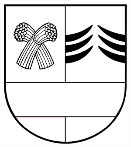 ŠAKIŲ RAJONO SAVIVALDYBĖS TARYBASPRENDIMASDĖL ŠAKIŲ RAJONO SAVIVALDYBĖS TARYBOS 2019 M. SPALIO 18 D. SPRENDIMO NR. T-329 „DĖL MOKESČIO DYDŽIO UŽ VAIKŲ, UGDOMŲ PAGAL IKIMOKYKLINIO IR (AR) PRIEŠMOKYKLINIO UGDYMO PROGRAMAS, IŠLAIKYMĄ ŠAKIŲ RAJONO SAVIVALDYBĖS ŠVIETIMO ĮSTAIGOSE NUSTATYMO IR MOKĖJIMO TVARKOS APRAŠO PATVIRTINIMO“ PAPILDYMO2020 m. balandžio 24 d. Nr. T-144Šakiai	Vadovaudamasi Lietuvos Respublikos vietos savivaldos įstatymo 16 straipsnio 2 dalies 18 punktu, 18 straipsnio 1 dalimi, Lietuvos Respublikos švietimo įstatymo 70 straipsnio 11 dalimi, Šakių rajono savivaldybės taryba nusprendžia,papildyti Mokesčio dydžio už vaikų, ugdomų pagal ikimokyklinio ir (ar) priešmokyklinio ugdymo programas, išlaikymą Šakių rajono savivaldybės švietimo įstaigose tvarkos aprašą, patvirtintą Šakių rajono savivaldybės tarybos 2019 m. spalio 18 d. sprendimu Nr. T-329 „Dėl mokesčio dydžio už vaikų, ugdomų pagal ikimokyklinio ir (ar) priešmokyklinio ugdymo programas, išlaikymą Šakių rajono savivaldybės švietimo įstaigose nustatymo ir mokėjimo tvarkos aprašo patvirtinimo“, 10.5 punktu ir jį išdėstyti taip:„10.5. švietimo įstaiga ar grupė uždaroma dėl remonto darbų, karantino ar Šakių rajono savivaldybės administracijos direktoriaus įsakymu paskelbtos epidemijos rajone.“Šis sprendimas per vieną mėnesį nuo sprendimo paskelbimo dienos gali būti skundžiamas Lietuvos administracinių ginčų komisijos Kauno apygardos skyriui adresu: Laisvės al. 36, Kaunas, arba Regionų apygardos administracinio teismo Kauno rūmams adresu: A. Mickevičiaus g. 8A, Kaunas.Savivaldybės meras 								          Edgaras Pilypaitis